Конспект занятия по ознакомлению с окружающим«Я – россиянин, Я – югорчанин»Программное содержание: Обобщать, систематизировать и расширять знания детей о родном округе. Расширить представления детей о родном крае, воспитывать любовь к малой Родине. Воспитывать чувство гордости за свою Родину, чувство патриотизма.Материалы и оборудование:Глобус; флаг, герб карта России; карта ХМАО-Югры; герб, флаг ХМАО-Югры; офтальмотренажёры (для гимнастики для глаз); музыка хантов; слайды; карта Кондинского района, герб, флаг; модельные круги.Ход занятия:Вношу глобус.- Ребята, кто знает, что это? (глобус)- Глобус – это малая модель нашей планеты, на которой мы живём.- Как называется наша планета? (Земля)- Только на ней есть жизнь: произрастают растения, обитают животные, живёт человек.- Посмотрите какая наша Земля красивая, разноцветная: зелёная, голубая, коричневая, жёлтая.- На ней очень много разных стран. И живёт очень много разнообразных народов. И погода в каждой стране тоже всегда разная. Есть такие страны, где всегда стоит жара, круглый год - лето. Есть такие места, где всегда стоит холод, круглый год - зима. А есть страны, где щедрая природа дарит все 4 времени года - весну, лето, осень, зиму.- Такой страной является наша Родина.- В какой стране мы с вами живем?- У нашей страны, как и у любой другой, есть свой флаг и герб (вывешивается на доску)- Гражданином какой страны вы являетесь? - Как называется столица нашей Родины?Что мы Родиной зовём?
Дом, где мы с тобой растём,
И берёзки, вдоль которых
Взявшись за руки идём.Что мы Родиной зовём?
Солнце в небе голубом
И душистый, золотистый
Хлеб за праздничным столом.(Возле карты)- Россия - это самая большая в мире страна. Территория её  протянулась  от снегов и льдов Крайнего Севера до южных морей. На ней есть как высокие горы, полноводные реки, так и бескрайние поля, густые леса. - Мы гордимся нашей великой Родиной, её трудолюбивыми и талантливыми людьми.ФизминуткаРаз - подняться, подтянуться
Два - согнуться, разогнуться
Три - в ладоши три хлопка, головою три кивка.
На четыре - ноги шире.
Пять - руками помахать
Шесть - за стол тихонько сесть.Прекрасна наша Россия, но у каждого из нас  есть место, тот уголок земли, где прошло наше детство, где живут наши родные, друзья. Зовется это место – Малая Родина. У каждого это своё место: улица, небольшой посёлок, город. Мы сегодня будем говорить о нашей Малой Родине - Ханты-Мансийском автономном округе – Югра.(Карта ХМАО-Югры)Наш округ — седой богатырь
Свой дух возродил величаво,
Опора России — Урал и Сибирь!
Гордимся Югрою по праву!
Ханты-Мансийский автономный округ по другому называется Югра или Югория.  Образован 10 декабря 1930 г.  10 декабря 2010г  (ЗАВТРА) мы будем праздновать 80-ый год рождения нашего округа.Символы округа: - герб, с изображением двуглавой птицы на фоне голубого и зеленого щита. Под щитом начертан девиз «Югра» (показ герба)- флаг - прямоугольное полотнище, разделенное  на 2 одинаковые полосы сине-голубую, зеленую, а сбоку выступ из белой полосы. В левой верхней части полотна расположен элемент белого цвета из герба Ханты - Мансийского автономного округа (показ флага)Столица округа - город Ханты-Мансийск.(Гимнастика для глаз)(Показ слайдов по DVD-проигрывателю с музыкальным сопровождением) Природа Ханты-Мансийского округа богата лесами, болотами, лугами, водоёмами, тундрами. В основном, тайга. Здесь растёт ель, кедр, лиственница, сосна. Также распространены лишайники, мох. Ими питаются кто? (ОЛЕНИ).  Леса богаты дикоросами: клюквой, брусникой, черникой, голубикой, морошкой, черёмухой, рябиной, грибами. Развито рыболовство и оленеводство.Добывается нефть и газ.Животный мир очень разнообразен. Это лисица, белка, медведь, куница, заяц, дикий северный олень и др. На территории округа проживает множество национальностей. Но название округ получил благодаря малочисленным народам ханты и манси. Жизнь этих народов богата своими культурными традициями, песнями, играми, танцами.Всех людей мы называем ханты.Ханты – русский, ненец и узбек.Потому, что это слово – хантыВ переводе значит – человек.Я вам предлагаю послушать послушать народную музыку хантов и манси.(Прослушивание музыки)(Садимся за столы)- Дети, наша с вами Малая Родина не только Ханты-Мансийский округ – это ещё и Кондинский район, посёлок Мортка. (Показ карты Кондинского района)(Предложить найти наш посёлок)- У нашего Кондинского района тоже есть свой флаг и герб (показ).Герб и Флаг - в синем и зеленом поле - золотой кедр - символ плодородия, долголетия, богатства лесов.Глава Кондинского района – Виктор Фёдорович Редикульцев.- Вот какие мы с вами богатые. У нас есть и Малая и Великая Родина.- Без кого не могут существовать ни город, ни край, ни страна, ни наша планета Земля? (без человека)То есть «Я» (показ модели «Я»)Обращаюсь на доску к составленной модели и прикладываю поверх всех кругов, обозначающих «Землю», «Россию», «ХМАО-Югру», «Кондинский район» и «Мортку»- Каждый из вас может сказать: 	- На этом наше занятие подошло к концу. О чём мы с вами сегодня говорили?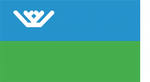 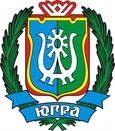 Я – землянинЯ – россиянинЯ – югорчанин